GOVERNO DEL TERRITORIO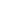 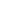 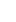 Dipartimento 50 GIUNTA REGIONALE DELLA CAMPANIA - D.G. 9 DIREZIONE GENERALE PER IL GOVERNO DEL TERRITORIO - Decreto Dirigenziale n. 561 del 21.08.2023 - PNRR, M1C3, 2.2: "PROTEZIONE E VALORIZZAZIONE DELL'ARCHITETTURA E DEL PAESAGGIO RURALE" REGIONE CAMPANIA. RETTIFICA AGLI ELENCHI DI CUI AL DD 127/2022 "APPROVAZIONE E PUBBLICAZIONE DELL'ELENCO TOTALE DELLE DOMANDE AMMESSE A FINANZIAMENTO E DEGLI ELENCHI DELLE DOMANDE NON AMMESSE A FINANZIAMENTO" E 1° SCORRIMENTO DOMANDE NON FINANZIABILI PER CARENZA RISORSE FINANZIARIE DISPONIBILI. 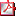 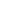 ALLEGATO 1 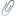 ALLEGATO 2 ALLEGATO 3 ALLEGATO 4 ALLEGATO 5 ALLEGATO 7 ALLEGATO 6 AVVISI DI DEPOSITO DI P.R.G. E/O ATTI URBANISTICICOMUNE DI CASALBORE (AV) - Avviso di deposito del Piano Urbanistico Comunale - disposizioni strutturali e disposizioni programmatiche - e del relativo Rapporto Ambientale per la VAS COMUNE DI CASORIA (NA) - Adozione di Variante al Piano Urbanistico Comunale ed imposizione del vincolo preordinato all'esproprio, ai sensi degli art. 10 - 11 e 19 del DPR 327/2001, per la realizzazione del collegamento in sede propria tra la stazione AV di Afragola e la rete metropolitana di Napoli. Tracciato fondamentale - Afragola Centro/Carlo III COMUNE DI SAN PIETRO INFINE (CE) - Adozione aggiornamento Piano Urbanistico Comunale, ai sensi e per gli effetti dell'art. 3 del Regolamento di attuazione per il Governo del Territorio N. 5 del 04/08/2011, di esecuzione alla L.R. 22/12/2004 N. 16 COMUNE DI SCAFATI (SA) - Avviso di approvazione di Variante semplificata al PRG vigente, ai sensi dell'art. 10, comma 1 e art.19, comma 1-2 del DPR 327/01, relativa a lavori di Rigenerazione Urbana - "Parcheggio ed area attrezzata in via Corbisiero". PNRR - Missione 5 Componente 2 Inv./subinv. 2.1. COMUNE DI SCAFATI (SA) - Avviso di approvazione di Variante semplificata al PRG vigente, ai sensi dell'art. 10, comma 1 e art.19, comma 1-2 del DPR 327/01 relativa a lavori di Rigenerazione Urbana - "Piazza in località Trentuno. Area attrezzata di natura polivalente". PNRR - Missione 5 Componente 2 Inv./subinv. 2.1. AVVISICOMUNE DI CASORIA (NA) - Avviso - Asse X - Sviluppo urbano sostenibile POR FESR 2014/2020 - Programma integrato città sostenibile - Intervento "Sostegno alle imprese" PF.0 BANDI DI GARAPROVINCIA DI AVELLINO - Bando di gara - Appalto integrato di progettazione ed esecuzione dei lavori di riqualificazione dello stadio comunale di via Querce - Lotto A PROVINCIA DI AVELLINO - Bando di gara - Appalto integrato di progettazione ed esecuzione dei lavori di riqualificazione dello stadio comunale di via Querce - Lotto B PROVINCIA DI AVELLINO - Bando di gara - Appalto integrato di progettazione ed esecuzione dei lavori di riqualificazione dello stadio comunale di via Querce - Lotto C STAZIONE UNICA APPALTANTE DELLA PROVINCIA DI AVELLINO - Bando di gara - Appalto integrato della progettazione esecutiva e realizzazione del nuovo complesso scolastico Istituto superiore De Luca, via Tuoro Cappuccini civ. 65, demolizione e ricostruzione di un nuovo edificio pubblico adibito a uso scolastico ESITI DI GARACOMUNE DI ALVIGNANO (CE) - Esito di gara - Lavori per la resilienza e la messa in sicurezza del territorio comunale e del centro abitato - Territorio comunale interventi di messa in sicurezza del territorio per prevenire fenomeni di dissesto idrogeologico e prevenire la messa in sicurezza delle infrastrutture COMUNE DI CIRCELLO (BN) - Esito di gara - Lavori di efficientamento energetico degli impianti di pubblica illuminazione di proprietà comunale COMUNE DI MONTEFUSCO (AV) - Esito di gara - Affidamento dell'esecuzione dei lavori di risparmio ed efficientamento energetico delle infrastrutture della pubblica illuminazione del territorio comunale 
PROVINCIA DI AVELLINO - Esito di gara - Lavori di riconversione di un edificio, di proprietà del comune di Paduli (BN), da destinare ad asilo nido 
STAZIONE UNICA APPALTANTE DELLA PROVINCIA DI AVELLINO, per conto del Comune di Monteforte Irpino (AV) - Esito di gara - Mitigazione del rischio idrogeologico del tratto a monte del Vallone Iemale, nel Comune di Monteforte Irpino 